April 8, 2019Re:	Petition for Review and Approval of an Illuminated SignDocket No. P-2019-3008806TO ALL PARTIES:	On March 26, 2019,  Rasier-PA LLC (Rasier) filed a Petition for Approval to use an illuminated sign in vehicles providing transportation network service under its authority.  The Petition was filed pursuant to Section 4307 (c.1) of the Pennsylvania Vehicle Code.  75 Pa. C.S. § 4307(c.1).   	The Petition and supporting documentation were reviewed by the staff of the Motor Carrier Compliance Office of the Bureau of Technical Utility Services and by the staff of the Bureau of Investigation and Enforcement.  The proposal appears compliant with the laws and regulations of the Commonwealth and will not pose a hazard to the general public.	Therefore, the Commission hereby grants approval of said Petition as prescribed in Section 4307(c.1) of the Pennsylvania Vehicle Code.Very truly yours,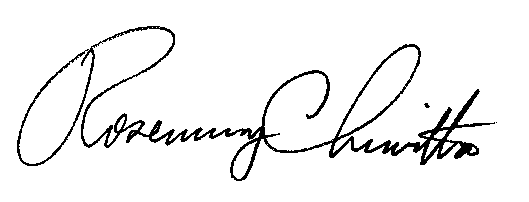 Rosemary ChiavettaSecretary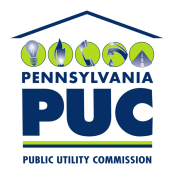  PUBLIC UTILITY COMMISSION400 NORTH STREET, HARRISBURG, PA 17120IN REPLY PLEASE REFER TO OUR FILEP-2019-3008806P-2014-2431743A-2014-2416127